PHIẾU THU THẬP THÔNG TINKhảo sát và đề xuất hoàn thiện quy định sử dụng amiăng trong sản xuất vật liệu xây dựng trên cơ sở Điều 8,
Nghị định 09/2021/NĐ-CP về quản lý vật liệu xây dựng 1. Tên doanh nghiệp cung cấp thông tin: …………….…………………………………………………...….……………………………2. Địa chỉ: ……………………………………………………………………………………..…………………………….……………….3. Lĩnh vực sản xuất VLXD có sử dụng amiăng:  Tấm fibro xi măng          Vật liệu cách nhiệt, chống cháy    Tấm phẳng xi măng sợi    Lĩnh vực khác ………………………4. Người đại diện cung cấp thông tin: ……………………………… Chức vụ: ………………. Số điện thoại liên hệ: ……………….. 5. Khái quát về lĩnh vực sản xuất VLXD có sử dụng amiăng của doanh nghiệp:5.1. Năng lực sản xuất:………………………………………………………………………………………………………………………..5.2. Sản lượng sản xuất thực tế hàng năm:……………………………………………………………………………………..……………..5.3. Thị trường các tỉnh tiêu thụ sản phẩm:…………………………………………………………………………………..……………….5.4. Lượng amiăng sử dụng trong sản xuất hàng năm………………………………………………………………………..……………….5.5. Biện pháp an toàn khi sử dụng amiăng trong sản xuất:…………………………………………………………...……...……………… 5.6. Các tiến bộ KHCN áp dụng trong sản xuất (nếu có)…………………………………………………..…………………………………5.7. Xu hướng phát triển sản xuất đến năm 2030:…………………………………………………………………………...………………..5.8. Số lượng lao động (trực tiếp, gián tiếp) tham gia sản xuất:………………………………………………………………………………5.9. Các thuận lợi, khó khăn trong giai đoạn hiện nay:……………………………………………………………………………………….5.10. Tình hình tháo dỡ, xử lý sản phẩm của doanh nghiệp sau khi kết thúc vòng đời sử dụng: …………………………………………….6. Ý kiến của doanh nghiệp đối với quy định của Chính phủ về sử dụng amiang trong sản xuất VLXD6.1. Khi thực hiện theo Nghị định 24a/2016/NĐ-CP ngày 05/4/2016…………………………………………………………………………………………………………………………………………………………………………………………………………………………………………………………………………………………………………………………………………………………………………………………………………………………………………………………………………………………………………………………………………………………………………………………………………6.2 Khi thực hiện theo Nghị định 09/2021/NĐ-CP ngày 09/02/2021…………………………………………………………………………………………………………………………………………………………………………………………………………………………………………………………………………………………………………………………………………………………………………………………………………………………………………………………………………………………………………………………………………………………………………………………………………6.3 Một số đề xuất hoàn thiện quy đinh của Chính phủ trong thời gian tới (nếu có)……………………………………………………………………………………………………………………………………………………………………………………………………………………………………………………………………………………………………………………………………………………………………………………………………………………………………………………………………………………………………………………………………………………………………………………………………………………………………………………………………………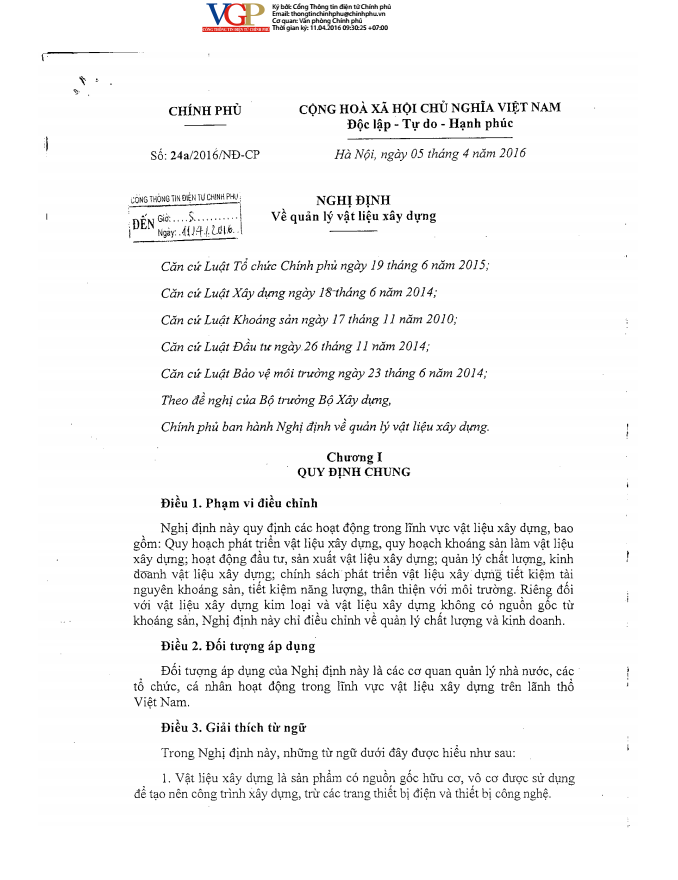 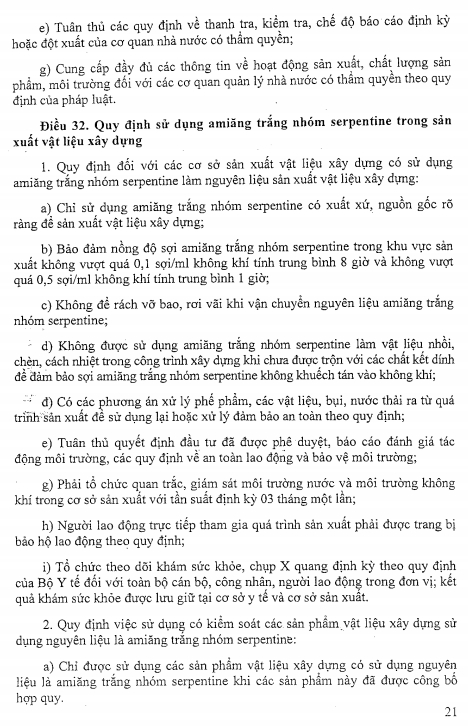 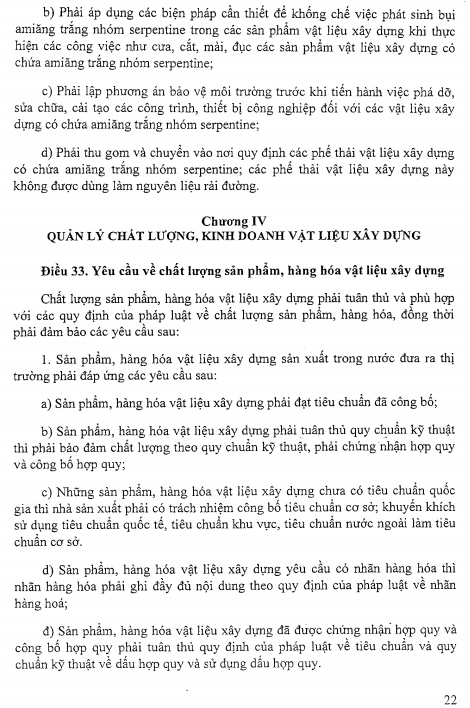 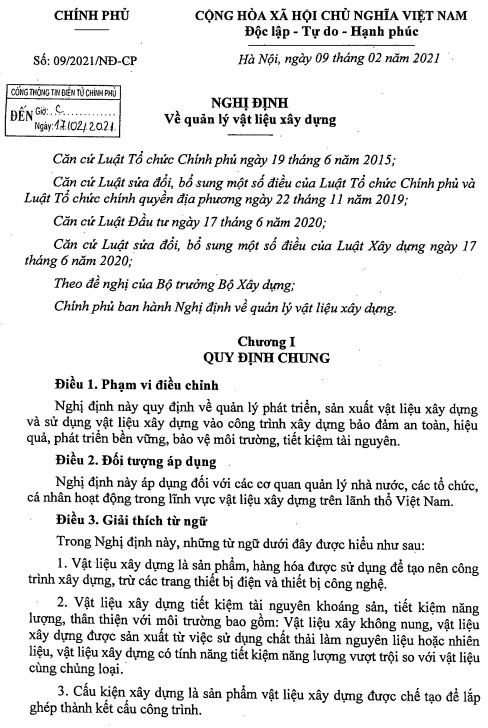 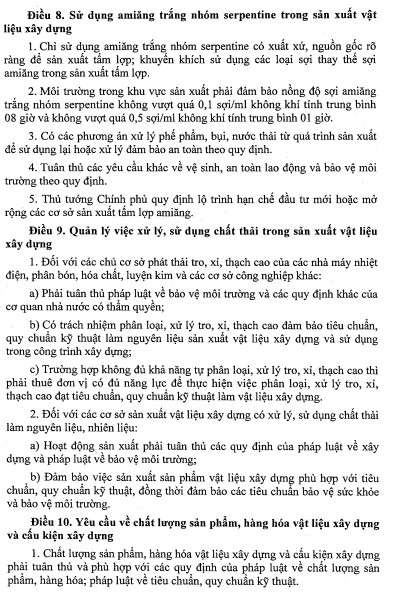 BỘ XÂY DỰNGVIỆN VẬT LIỆU XÂY DỰNGCỘNG HÒA XÃ HỘI CHỦ NGHĨA VIỆT NAMĐộc lập – Tự do – Hạnh phúcHà Nội, ngày..... tháng 9 năm 2022Hà Nội, ngày..... tháng 9 năm 2022Cá nhân đại diện cung cấp thông tin(Ký, ghi rõ họ tên)Tổ chức đại diện cung cấp thông tin              (Ký tên, đóng dấu)